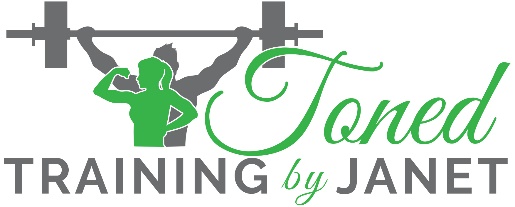 COVID-19 WAIVER OF LIABILITY AND INDEMNIFICATIONDue to the 2019-2020 outbreak of the novel Coronavirus (COVIS-19), our business is taking extra precautions with care of every client to include health history review and enhance sanitation/disinfecting procedures in compliance with CDC guidance.Symptoms of COVID-19 include:FeverFatigue Dry cough Difficulty breathingI agree to the followingI understand the above symptoms and affirm that I, as well as all household members, do not currently have, nor have experienced the symptoms listed above within the last 14 days.I affirm that I, as well as all household members, have not been diagnosed with COVID-19 within the past 30 days.I affirm that I, as well as all household members, have not traveled outside of the country or to any city considered to be a “hot spot” for COVID-19 infections within the past 30 days.I understand that Toned Training by Janet cannot be held liable for any exposure to the COVID-19 virus caused by misinformation on this form or the health history provided by each client.By signing below, I agree to each statement above and release Toned Training by Janet from any and all liability for unintentional exposure or harm due to COVID-19.Printed Name ______________________________________________Signature __________________________________    Date _____________________